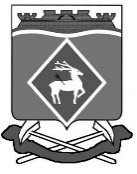 РОССИЙСКАЯ  ФЕДЕРАЦИЯРОСТОВСКАЯ ОБЛАСТЬМУНИЦИПАЛЬНОЕ ОБРАЗОВАНИЕ «БЕЛОКАЛИТВИНСКИЙ РАЙОН»АДМИНИСТРАЦИЯ БЕЛОКАЛИТВИНСКОГО РАЙОНАРАСПОРЯЖЕНИЕ24.06.2016			              № 96                                   г.  Белая КалитваО внесении изменений в распоряжение Администрации Белокалитвинского районаот 30.12.2015 № 136В соответствии с  Федеральным законом от 06.10.2003 № 131-ФЗ «Об общих принципах организации местного самоуправления в Российской Федерации», решением Собрания депутатов Белокалитвинского района от 26.05.2016 № 33 «О внесении изменений в решение Собрания депутатов Белокалитвинского района от 16.12.2005 № 78 «Об утверждении структуры Администрации Белокалитвинского района, в том числе отраслевых (функциональных) органов Администрации Белокалитвинского района» и на основании письма начальника отдела образования Администрации Белокалитвинского района Н.А. Тимошенко от 15.06.2016                                  № 65.06.04/603,Внести изменения в приложение № 3 к распоряжению Администрации Белокалитвинского района от 30.12.2015 № 136 «Об утверждении штатного расписания Администрации Белокалитвинского района на 2016 год», изложив его в редакции согласно приложению к настоящему распоряжению.Настоящее распоряжение вступает в силу с 16.08.2016 и подлежит официальному опубликованию.Контроль за исполнением распоряжения возложить на управляющего делами Администрации Белокалитвинского района Л.Г. Василенко.Глава района							О.А. МельниковаСогласовано:Управляющий делами							Л.Г. ВасиленкоСогласовано:Начальник юридического отдела					С.Ю. ЛукьяновПриложение № 3 к распоряжению Администрации 
Белокалитвинского района          
                               от 30.12.2015 №136Приложение № 3 к распоряжению Администрации 
Белокалитвинского района          
                               от 30.12.2015 №136Приложение № 3 к распоряжению Администрации 
Белокалитвинского района          
                               от 30.12.2015 №136Приложение № 3 к распоряжению Администрации 
Белокалитвинского района          
                               от 30.12.2015 №136Приложение № 3 к распоряжению Администрации 
Белокалитвинского района          
                               от 30.12.2015 №136Приложение № 3 к распоряжению Администрации 
Белокалитвинского района          
                               от 30.12.2015 №136Приложение № 3 к распоряжению Администрации 
Белокалитвинского района          
                               от 30.12.2015 №136Приложение № 3 к распоряжению Администрации 
Белокалитвинского района          
                               от 30.12.2015 №136Приложение № 3 к распоряжению Администрации 
Белокалитвинского района          
                               от 30.12.2015 №136Приложение № 3 к распоряжению Администрации 
Белокалитвинского района          
                               от 30.12.2015 №136Приложение № 3 к распоряжению Администрации 
Белокалитвинского района          
                               от 30.12.2015 №136Приложение № 3 к распоряжению Администрации 
Белокалитвинского района          
                               от 30.12.2015 №136Приложение № 3 к распоряжению Администрации 
Белокалитвинского района          
                               от 30.12.2015 №136Приложение № 3 к распоряжению Администрации 
Белокалитвинского района          
                               от 30.12.2015 №136Приложение № 3 к распоряжению Администрации 
Белокалитвинского района          
                               от 30.12.2015 №136Приложение № 3 к распоряжению Администрации 
Белокалитвинского района          
                               от 30.12.2015 №136КодКодФорма по ОКУДФорма по ОКУДФорма по ОКУД03010170301017Отдел образования Администрации Белокалитвинского районаОтдел образования Администрации Белокалитвинского районаОтдел образования Администрации Белокалитвинского районаОтдел образования Администрации Белокалитвинского районаОтдел образования Администрации Белокалитвинского районаОтдел образования Администрации Белокалитвинского районаОтдел образования Администрации Белокалитвинского районаОтдел образования Администрации Белокалитвинского районаОтдел образования Администрации Белокалитвинского районаОтдел образования Администрации Белокалитвинского районапо ОКПОпо ОКПО0403954204039542Номер составленияНомер составленияДата составленияДата составленияШТАТНОЕ РАСПИСАНИЕШТАТНОЕ РАСПИСАНИЕШТАТНОЕ РАСПИСАНИЕШТАТНОЕ РАСПИСАНИЕна период с  16  августа  2016 г.на период с  16  августа  2016 г.на период с  16  августа  2016 г.на период с  16  августа  2016 г.на период с  16  августа  2016 г.на период с  16  августа  2016 г.на период с  16  августа  2016 г.   Штат в количестве     20   единиц   Штат в количестве     20   единиц   Штат в количестве     20   единиц   Штат в количестве     20   единиц   Штат в количестве     20   единицСтруктурное подразделениеСтруктурное подразделениекодДолжность (специальность,
профессия), разряд, класс 
(категория) квалификацииДолжность (специальность,
профессия), разряд, класс 
(категория) квалификацииДолжность (специальность,
профессия), разряд, класс 
(категория) квалификацииДолжность (специальность,
профессия), разряд, класс 
(категория) квалификацииКоличество
 штатных 
единицКоличество
 штатных 
единицТарифная
ставка (оклад)
и пр., руб.Тарифная
ставка (оклад)
и пр., руб.Надбавки, руб.Надбавки, руб.Надбавки, руб.Всего в месяц, руб.
((гр.5+гр.6+гр.7+гр.8) х гр.4)Всего в месяц, руб.
((гр.5+гр.6+гр.7+гр.8) х гр.4)Всего в месяц, руб.
((гр.5+гр.6+гр.7+гр.8) х гр.4)Всего в месяц, руб.
((гр.5+гр.6+гр.7+гр.8) х гр.4)Приме
чаниенаименованиенаименованиекодДолжность (специальность,
профессия), разряд, класс 
(категория) квалификацииДолжность (специальность,
профессия), разряд, класс 
(категория) квалификацииДолжность (специальность,
профессия), разряд, класс 
(категория) квалификацииДолжность (специальность,
профессия), разряд, класс 
(категория) квалификацииКоличество
 штатных 
единицКоличество
 штатных 
единицТарифная
ставка (оклад)
и пр., руб.Тарифная
ставка (оклад)
и пр., руб.секретностьВсего в месяц, руб.
((гр.5+гр.6+гр.7+гр.8) х гр.4)Всего в месяц, руб.
((гр.5+гр.6+гр.7+гр.8) х гр.4)Всего в месяц, руб.
((гр.5+гр.6+гр.7+гр.8) х гр.4)Всего в месяц, руб.
((гр.5+гр.6+гр.7+гр.8) х гр.4)Приме
чание11233334455678999910Начальник отделаНачальник отделаНачальник отделаНачальник отдела1112 17812 17812 178,0012 178,0012 178,0012 178,00Заместитель начальника отдела по учебной работеЗаместитель начальника отдела по учебной работеЗаместитель начальника отдела по учебной работеЗаместитель начальника отдела по учебной работе1110 95110 95110 951,0010 951,0010 951,0010 951,00Главный специалист по школамГлавный специалист по школамГлавный специалист по школамГлавный специалист по школам338 2908 29024 870,0024 870,0024 870,0024 870,00Главный специалист по дошкольному воспитаниюГлавный специалист по дошкольному воспитаниюГлавный специалист по дошкольному воспитаниюГлавный специалист по дошкольному воспитанию118 2908 2908 290,008 290,008 290,008 290,00Главный специалист по кадровой работеГлавный специалист по кадровой работеГлавный специалист по кадровой работеГлавный специалист по кадровой работе118 2908 2908 290,008 290,008 290,008 290,00Ведущий специалист по охране прав детстваВедущий специалист по охране прав детстваВедущий специалист по охране прав детстваВедущий специалист по охране прав детства667 5237 52345 138,0045 138,0045 138,0045 138,00Ведущий специалист по школамВедущий специалист по школамВедущий специалист по школамВедущий специалист по школам227 5237 52315 046,0015 046,0015 046,0015 046,00Главный специалист по ремонту образовательных учрежденийГлавный специалист по ремонту образовательных учрежденийГлавный специалист по ремонту образовательных учрежденийГлавный специалист по ремонту образовательных учреждений118 2908 2908 290,008 290,008 290,008 290,00ИнспекторИнспекторИнспекторИнспектор224 9944 9949 988,009 988,009 988,009 988,00Водитель 1 класс, 5 разрядВодитель 1 класс, 5 разрядВодитель 1 класс, 5 разрядВодитель 1 класс, 5 разряд114 6934 6934 693,004 693,004 693,004 693,00Уборщик производственных и служебных помещений,1 разрядУборщик производственных и служебных помещений,1 разрядУборщик производственных и служебных помещений,1 разрядУборщик производственных и служебных помещений,1 разряд113 7303 7303 730,003 730,003 730,003 730,00Итого:Итого:Итого:Итого:2020хххх151 464,00151 464,00151 464,00151 464,00В том числе:В том числе:В том числе:В том числе:Муниципальные служащие Муниципальные служащие Муниципальные служащие Муниципальные служащие 1616133053,00133053,00133053,00133053,00из них за счет 
областных субвенцийиз них за счет 
областных субвенцийиз них за счет 
областных субвенцийиз них за счет 
областных субвенций6645138,0045138,0045138,0045138,00Технические работникиТехнические работникиТехнические работникиТехнические работники229988,009988,009988,009988,00Обслуживающий персонал Обслуживающий персонал Обслуживающий персонал Обслуживающий персонал 228423,008423,008423,008423,00из них водителииз них водители114693,004693,004693,004693,00Управляющий делами                                            Л.Г. ВасиленкоУправляющий делами                                            Л.Г. ВасиленкоУправляющий делами                                            Л.Г. ВасиленкоУправляющий делами                                            Л.Г. ВасиленкоУправляющий делами                                            Л.Г. ВасиленкоУправляющий делами                                            Л.Г. ВасиленкоУправляющий делами                                            Л.Г. ВасиленкоУправляющий делами                                            Л.Г. ВасиленкоУправляющий делами                                            Л.Г. Василенко